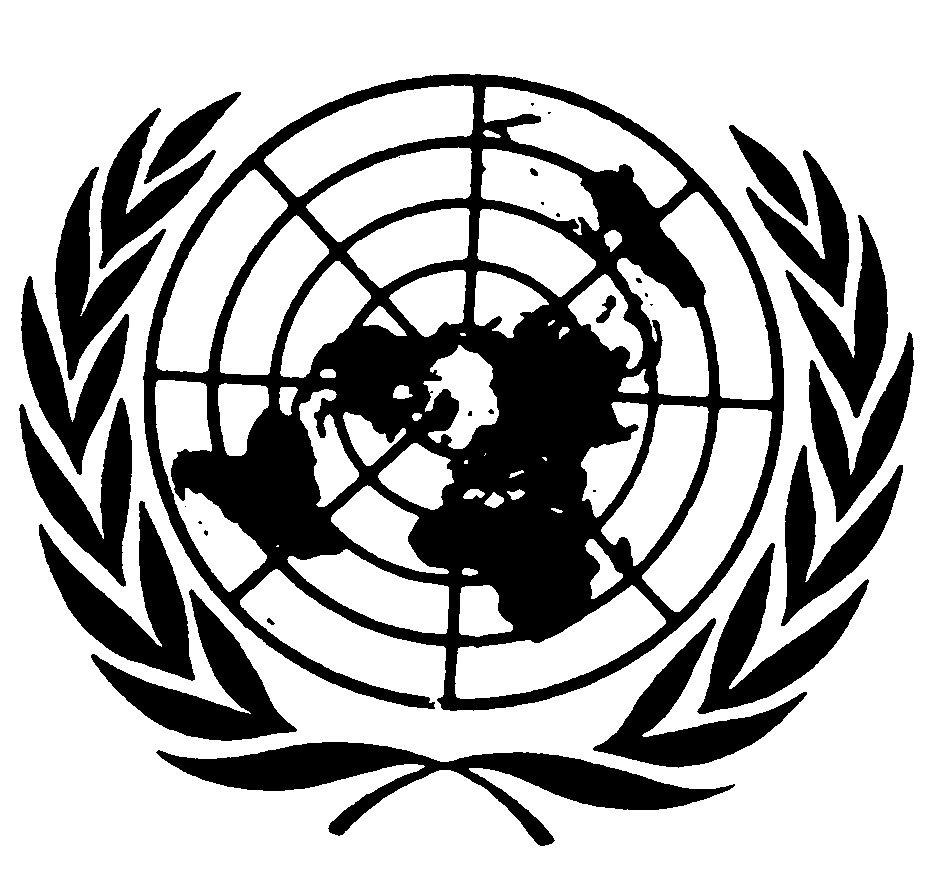 	Distr.
	GENERAL	CAT/C/CR/30/1/Corr.1
	18 de julio de 2003	ESPAÑOL
	Original:  INGLÉSCOMITÉ CONTRA LA TORTURA30º período de sesiones28 de abril a 16 de mayo de 2003EXAMEN DE LOS INFORMES PRESENTADOS POR LOS ESTADOS
PARTES EN VIRTUD DEL ARTÍCULO 19 DE LA CONVENCIÓNConclusiones y recomendaciones del Comité contra la TorturaAZERBAIYÁNCorrecciónPágina 1, párrafo 1	"El Comité examinó el segundo informe periódico de Azerbaiyán (CAT/C/59/Add.1) en sus sesiones 550ª, 553ª y ...ª, celebradas los días 30 de abril, 1º de mayo y ... de 2003 (CAT/C/SR.550, 553 y ...), y aprobó las conclusiones y recomendaciones siguientes."Debe decir:	"El Comité examinó el segundo informe periódico de Azerbaiyán (CAT/C/59/Add.1) en sus sesiones 550ª y 553ª, celebradas los días 30 de abril y 1º de mayo de 2003 (CAT/C/SR.550 y 553), y aprobó las conclusiones y recomendaciones siguientes."GE.03-43155  (S)    210703    210703